У ребёнка с РАС истерика? Причины и способы взаимодействия с ребёнком.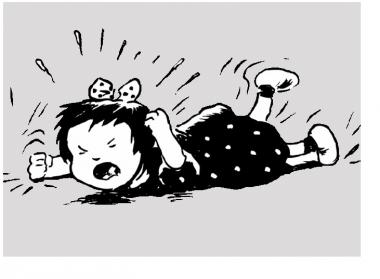 Причины истерик:                                                                              1. Ребенок не может объяснить чего хочет и что чувствует;2. Ребенок устал, ему жарко или холодно, голоден или что-то болит;3.Ребенка призывают к общению, которого он не хочет;4.Страх новых сенсорных ощущений; 5.Непонимание неожиданных перемен;                 .6.Ребенок не получает желаемого от окружающих;7.Неуспех в игре из-за неподходящих игрушек;8.Ребенок пытается привлечь внимание взрослых;9.Ребенка оторвали от интересного занятия;10.Ребенок привык, что если он поваляется и поплачет, то его требования будут выполнены.Советы по преодолению:1.Выясните, что стало причиной приступа. Для этого необходимо вести дневник, в который фиксировать информацию о том, что именно предшествовало приступу. Описывайте ситуацию как можно подробней. Когда будет понятна причина, то Вы сможете в дальнейшем избегать того, что расстраивает ребенка. Можно завести блокнот и записывать причины и обстоятельства приступа;2.Составьте визуальное расписание (набор карточек с наглядными изображениями деятельности, которую необходимо выполнить) на день, неделю или месяц. Ребенок будет знать, что должно будет произойти сегодня, и в случае каких-либо изменений Вы сможете заранее сообщить ему об этом;3.Не кричите и не повышайте голос. Это может усилить истерику, так как Ваши злость и раздражение могут быть непонятны ребенку;4.Сохраняйте спокойствие. Оцените ситуацию. Постарайтесь сохранить положительный настрой.  Можно сделать специальные листовки «У ребенка аутизм», на которых объясняется что такое аутизм;5.Прекратите общение с ребенком, если истерика показная. Если Вы уступите, то закрепите такое поведение.  Говорите односложно, комментирую чувства ребенка. Устал, упал, больно, жарко… 6.Смените место действий. Иногда нужно выйти вместе или даже вынести ребенка с места истерики;7.Один из методов – сделать вид, что ничего не происходит. Просто продолжать заниматься своими делами;8.Когда это важно – скажите твердое НЕТ! Главное, чтобы Вы были в этот момент непреклонны;9.Попробуйте крепко обнять ребенка или взять на руки. Крепкое объятие может помочь успокоить ребенка, а иногда и сблизиться (Холдинг-терапия).